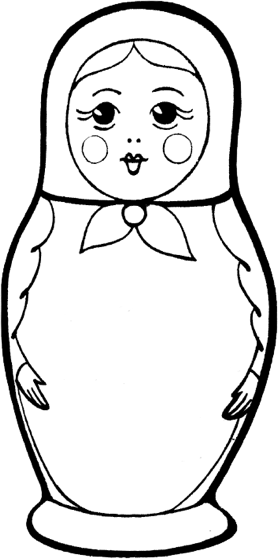 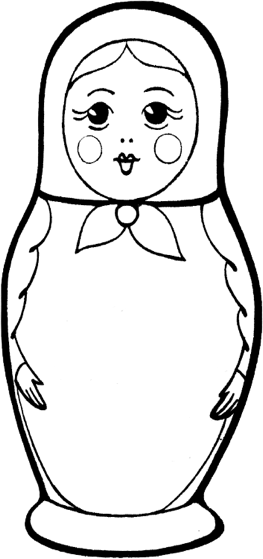 КОПИЛКА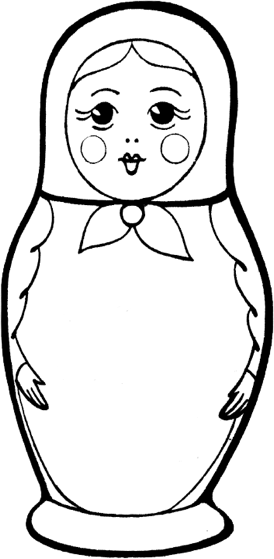 